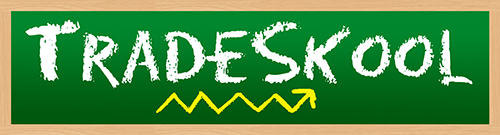 Name: ________________________						Date:__________Fill in the blank to find what kind of superfood Dr. Mange is.C_R_ _ T_ LU_B_ _ R__ A _ G OO_ I _ O _What is Dr. Mange’s third most powerful vitamin?Vitamin KMagnesiumFolateVitamin B6Unscramble to discover Dr. Mange’s second most powerful vitamin. Vmintia B6LofateGameneseVitamtni ARewrite to uncover Dr. Mange’s most powerful vitamin. Hint: It’s written backwards! NivalfobirC NimativEtalofVitamin BWhat is Dr. Mange’s third most powerful mineral?CopperManganeseVitamin CMagnesiumWhich Mineral is more powerful than Dr. Mange’s second most powerful mineral? MagnesiumCopperPotassiumIronRewrite to discover Dr. Mange’s second most powerful mineral. Hint: It’s written backwards!ReppocMuissatopEsenagnamMuisengamDr. Mange is on the ________________ team.Fruit SeedNutLegumeWhat does Dr. Mange’s superpower help with?Cholesterol AsthmaBlood PressureCellsWhat is the serving size on Dr. Mange’s trading card? ¼ Ounce1 Cup, Whole1 Mango½ CupIf you had double Dr. Mange’s size, how many calories would you have?270		1354267.5Fill in the blank to discover what continent Dr. Mange is from._M_R _ I _ A_F _ I_ AA _ I __ O _ T_   A _ _R I _ ASolve the math equation in order to find Dr. Mange’s correct energy.42 x 290 + 7060 - 15135.1 Rounded to the Nearest whole number       14. Which altered state does Tradeskool suggest to maximize Dr. Mange’s flavor?Squeezed in WaterMixed with OatmealMango SalsaGuacamoleWhat is the main body part used in Dr. Mange’s special move?Legs ArmsFull BodyShoulders